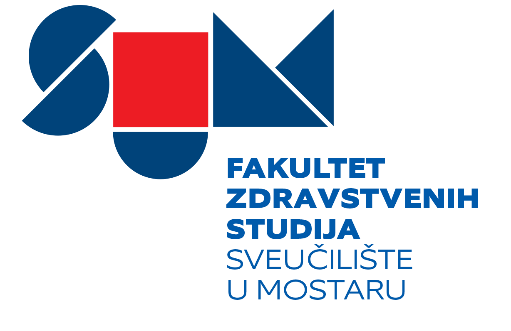 ZAHTJEV ZA PRIZNAVANJE RAZDOBLJA STUDIJA STEČENOG NA DRUGOJ VISOKOŠKOLSKOJ USTANOVI U BOSNI I HERCEGOVINI ILI INOZEMSTVU U SVRHU NASTAVKA OBRAZOVANJAAPPLICATION FOR RECOGNITION OF PERIOD OF STUDY AT A DIFFERENT HIGHER EDUCATION INSTITUTION IN BOSNIA AND HERZEGOVINA OR ABROAD FOR THE PURPOSE OF CONTINUING EDUCATIONOSOBNI PODATCI PODNOSITELJA ZAHTJEVA / APPLICANT'S ABOUT INFORMATIONPODATCI O STEČENOJ VISOKOŠKOLSKOJ KVALIFIKACIJI ZA KOJU SE TRAŽI PRIZNAVANJE / INFORMATION ON HIGHER EDUCATION QUALIFICATIONPoloženi ispiti po akademskim godinama, visokoškolskoj ustanovi te gradu i državi studiranja / Passed exams according to academic year, higher education institution and city and country of study PRIJAŠNJE OBRAZOVANJE / PREVIOUS EDUCATION
PODATCI O VISOKOŠKOLSKOJ USTANOVI I STUDIJU NA KOJEM SE ŽELI NASTAVITI OBRAZOVANJE / Information on higher education institution and study you wish to continue your educationDOKUMENTACIJA KOJU JE POTREBNO PRILOŽITI UZ OBRAZAC ZAHTJEVA I IZJAVUNapomene:Povjerenstvo za priznavanje razdoblja studija osim navedene dokumentacije zadržava pravo zatražiti od podnositelja zahtjeva i dodatnu dokumentaciju.Postupak priznavanja neće započeti ako nisu upisani svi podatci ovoga zahtjeva! Ako je Zahtjev nepotpun, bit ćete pisanim putem obaviješteni o potrebnoj dopuni dokumentacije.Ako ne možete dostaviti neki od dokumenata, argumentirano obrazložite u pisanom obliku zašto, te kada ćete biti u mogućnosti dostaviti taj dokument. Prijevod na hrvatski jezik obavlja stalni sudski tumač za strani jezik na kojemu je izdan prijepis položenih ispita. Dostavljena dokumentacija ostaje u trajnom vlasništvu Fakulteta zdravstvenih studija Sveučilišta u Mostaru i ne vraća se podnositelju zahtjeva.Podnositelj zahtjeva u potpunosti moralno, materijalno i krivično odgovara za istinitost i točnost dokumenata i podataka predanih u zahtjevu.Nepotpune prijave ne uzimaju se u razmatranje.Način dostavljanja dokumentacije:Osobno ili preporučeno na adresu: Fakultet zdravstvenih studija, Sveučilišta u Mostaru, Zrinskog Frankopana 34, 88 000 Mostar, BiH, s naznakom za „Povjerenstvo za priznavanje razdoblja studija“.U Mostaru,   ____________________                                                 ________________________                                                                                                                                  		   	           				 (potpis podnositelja zahtjeva)Ime / First namePrezime (i rođeno prezime) / Last Name (and birth name)Prezime (i rođeno prezime) / Last Name (and birth name)Datum rođenja / Date of birthGrad i država rođenja / City and Country of birthDržavljanstvo / CitizenshipSpol / SexŽensko / Female Muško / Male Ulica i broj / Street and numberPoštanski broj i mjesto / Zip code, CityDržava / CountryE-pošta /  E – mailTelefonski broj /  Phone numberBroj mobilnog telefona / Cell phone numberBroj mobilnog telefona / Cell phone numberNaziv visokoškolske institucije na izvornom jeziku / Original name of higher education institutionAdresa visokoškolske ustanove / Address of higher education institutionGrad i država / City and CountryWeb adresa visokoškolske ustanove / Web address of higher education institutionNaziv studijskog programa / Higher education programeNačin studiranja (npr. redovito, izvanredno, obrazovanje na daljinu) / Form of study (e.g. Full time, part-time, e-learning)Akademski naziv koji bi stekli nakon završerka studija (npr, prvostupnik …, magistar…) Title awarded after completion of study (e. g. bachelor, master…)Službeno trajanje studija / Official duration of studyGodina / YearsSemestar / SemestersSemestar / SemestersECTS bodovi / ECTS creditsSlužbeno trajanje studija / Official duration of studyVrsta studija / Type of studySveučilišni / UniversitySveučilišni / UniversityStručni / ProfessionalStručni / ProfessionalVrsta studija / Type of studyDatum upisa na studij / Program enrolmment date Datum polaganja zadnjeg ispita / Date of last taken examBroj završenih godina / Number of study yearsDatum ispisa s visokoškolske ustanove / Date of withdrawal from higher education institution Godina studija / Year of studyAkademska godina / Academic yearBroj položenih ispita/ Number of passed exams Naziv visokoškolske ustanove / Original name of the higher education institutionNaziv ustanove / InstitutionMjesto i država / City and CountryNaziv stečene kvalifikacije / Acquired qualificationGodinaupisa / Year of enrollment Godina završetka / Year of completion Naziv visokoškolske ustanove na kojoj se želi nastaviti obrazovanje / Name of higher education institution at witch you want to continue your education Naziv studija na koji se želi upisati (preddiplomski, diplomski, poslijediplomski studij) / Name of study program you wish to enroll in (undergraduate, graduate, postgraduate study)DOKUMENTACIJA KAO PRILOG UZ OBRAZAC ZAHTJEVADOKUMENTACIJA KAO PRILOG UZ OBRAZAC ZAHTJEVADOKUMENTACIJA KAO PRILOG UZ OBRAZAC ZAHTJEVA1. Obrazovna isprava u originalu ili ovjerenoj preslici ili drugi dokaz o stečenom obrazovanju, odnosno stečenom znanju, vještinama i kompetencijama kojima se dokazuje obrazovanje stečeno na drugoj visokoškolskoj ustanovi ili stečena znanja, vještine i kompetencije, ako druga visokoškolska ustanova ne predviđa izdavanje diplome2.Ovjereni prijevod ako dokumenti nisu na jednom od jezika koji su u službenoj upotrebi u Bosni i Hercegovini3.Prijepis položenih ispita i ostvarenih ECTS bodova (ako postoje)4.Službeni nastavni plan i program studija u tiskanom obliku, koji mora odgovarati planu i programu studija po kojem je podnositelj zahtjeva studirao (izdan na ime podnositelja zahtjeva i ovjeren od visokoškolske ustanove) 5.Ovjerene preslike prethodno stečenih obrazovnih isprava ako iste imaju utjecaj na ukupno stečeno visoko obrazovanje te potvrda o njihovu priznavanju u slučaju inozemnih isprava6.Potvrda o prebivalištu7.Isprava kojom se dokazuje promjena imena i/ili prezimena8.Izjava o suglasnosti podnositelja zahtjeva za provjeru informacija o stečenom obrazovanju (možete preuzeti na web stranici Fakulteta zdravstvenih studija)9.Potvrda o uplati naknade za provedbu postupka 100,00 KM, transakcijski račun UniCredit bank d.d. Mostar 338130227132562310.Drugi dokazi iz kojih se može steći uvid u trajanje i druge uvjete obrazovanja na drugoj visokoškolskoj ustanovi, te prava koja obrazovna isprava daje